Appel à Projets « SPRINGBOARD » 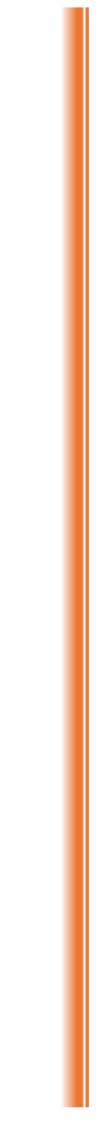 La Graduate School (GS) « Health & Drug Sciences » (HeaDS) coordonne les forces de recherche et de formation dans le domaine de l’innovation thérapeutique, du médicament et des produits de santé. La GS lance son appel à projets « SPRINGBOARD ». Cet AAP s’adresse aux ingénieurs de recherche, chercheurs, enseignants-chercheurs permanents contribuant par leurs activités aux thématiques de la GS HeaDS (médicaments, produits de santé, diagnostic et innovation thérapeutique). L’AAP « SPRINGBOARD » cherche à favoriser l’obtention de résultats préliminaires en vue de répondre à d'autres sources de financement. Il vise à soutenir et à promouvoir la recherche en innovation thérapeutique : en initiant de nouveaux projets collaboratifs (« New Collaborations ») entre au moins 2 équipes de recherche de la GS (hors plate-forme), ouen renforçant l’émergence de nouveaux projets dans les thématiques « cœur » de la GS (« HeaDS Core »).Le financement sera au maximum de 35 000 € par projet. ELIGIBILITE ET INFORMATIONS :Une même équipe* ne pourra être impliquée que dans un seul projet soumis dans le cadre de cet AAP. Pour les équipes comportant plus de 4 personnels HDR plusieurs projets pourront être présentés, dans la limite de 1 projet par effectif de 4 personnels HDR.Un même permanent ne peut être impliqué que dans un seul projet.Un même projet ne peut être proposé qu’à un seul des appels à projet proposés par la GS dans l’année en cours.Le projet de recherche proposé devra être ancré dans les thématiques de la GS :Biomarqueurs et cibles thérapeutiques, théranostiques et diagnostiques   Médicaments de synthèse et produits naturelsBiothérapies : protéines recombinantes, anticorps, vaccins, acides nucléiques Thérapie génique et thérapie cellulaireThérapies digitales et dispositifs médicauxLa GS portera une attention particulière à l’équilibre des genres parmi les lauréat(e)s de l’AAP. *définie selon les critères de l’HCERESCRITERES D’EVALUATION :Adéquation du projet aux thématiques de la GS HeaDS,Qualité scientifique du projet, clarté des objectifs et de la stratégie poursuivie, ainsi que la méthodologie proposée pour répondre aux objectifs,Cohérence du projet en termes de financement et de durée du programme (24 mois).Pour l’AAP « SPRINGBOARD-HeaDS Core », la nature collaborative du projet, bien que facultative, est encouragée et sera considérée comme un élément positif lors de l'évaluation. CALENDRIER : Soumission du projet :  17 juin 2024 selon le modèle en annexe 1 sous format PDF à contact.gs-heads@universite-paris-saclay.fr.Evaluation des projets : juillet 2024Validation et publication des lauréats : septembre 2024Début des projets : octobre 2024ENGAGEMENT DES PORTEURS ET COLLABORATEURS :Les porteurs du projet et leurs collaborateurs s’engagent à :Transmettre un bref compte-rendu à la fin du projet selon un format qui sera indiqué ultérieurement en précisant les résultats obtenus, Utiliser le financement (service fait) avant le 31 décembre 2026.Présenter les avancées du projet lors de réunions internes ou externes (ex. Journées Scientifiques annuelles de la GS HeaDS…).Mentionner la GS HeaDS et l’Université Paris-Saclay dans les remerciements de toute communication/publication associée au projet. « This work was supported as part of the France 2030 program "ANR-11-IDEX-0003" from the Graduate School "Health & Drug Sciences" of the Université Paris-Saclay. »Afficher le logo de la GS HeaDS et de l'Université Paris-Saclay sur les communications écrites et orales concernant le projet.Informer le manager de recherche de la GS HeaDS et la direction de la GS HeaDS des publications, brevets issus du projet financé, ainsi que l’obtention de financements, qui en auront découlé.